Residence Hall Association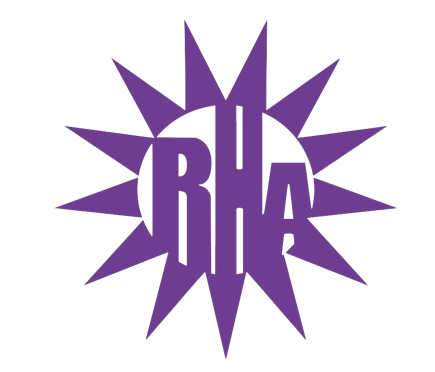 General Assembly MeetingOctober 20, 2021UC 295Call to Order (7:07)Roll Call/Icebreaker (7:07)Roll Call – All RHA LIT Reps presentArey/FrickerLee/BigelowBenson/CambridgeMa’iinganStarinTutt/FischerWellers/KnilansWellsWells Hall Highlight Approval of the Minutes (7:14) October 13, 2021Did not occur due to complications with quorum. Tabled until 10/27. LIT Reports (7:16)Tutt/FischerUpcoming programs Working on making a pumpkin painting and cookie decorating event. More info to come.Last programHad over 40 people attended.Had pizza and board games.Everyone had a great time!Wellers/KnilansUpcoming ProgramHalloween Program October 28th in the Wellers basement time TBD.Last ProgramScream TeamWorking on advertising more and getting the word out.Had a decent showing of people. WellsUpcoming ProgramsOokie Spookie Door Decorating ContestCurrently awaiting votes for the winners.45 participants.Laundry is LITHappening on October 25th at 6pm in wells lobby.Goody bags will be given out and they will teach residence how to do laundry and laundry etiquette.Ma’iinganUpcoming ProgramHalloween Door Decorating CompetitionEnds October 28th. Arey/FrickerUpcoming ProgramsHalloween PartyArey Basement on October 24th at 8PM.Caught Ya Studying26th At All Hall Meeting.Benson/CambridgeOur last event Caramel apple dipping had 35 people show up.StarinUpcoming ProgramsScarin in Starin October 28th from 8-10 pm in the Starin Courtyard.Last ProgramDecorating contest Had of 40 people participateContestants have until the 25th to post their pumpkin on.Social media and whoever gets the most likes wins a prize.Other info There is now a Starin Tik Tok! Follow them @Starin_Lit.Lee/BigelowUpcoming Programs Halloween Recycling program 6-7:30 in the Lee basement.Pie an RA October 29th 1:30 – 3 outside the Lee/Big basement.Last ProgramIce Cream social had a great turn out.Executive Reports (7:21)Brooke PThis week, I attended the OTM committee door dec making meeting and the Benson/Cambridge LIT caramel apple program, had a review team meeting, and helped with the RHA Jitters takeover. ​Kyle CHello everyone, this week I worked on a lot of stuff with the budget, fixing formulas, fixing placement of items and updating it with the new programs. I also went to WSG.Daniel DHello everyone, like last week my week mostly consisted of working on going through all the LIT, WSG, NRHH, and Jitters reports. I also worked on getting the meeting minutes done for the General assembly meeting and the E-Board meeting. I attended RA events as well as some LIT events. Right now, my big project is reorganizing the attendance sheets and moving them to excel. Any questions for me?Sarah OI wrote emails worked on Bids met for meetings and I learned how to use Canva. ​And I would like to congratulate all that were chosen for the 2021 delegation for GLACURH. And we have also officially registered for GLACURH so we are getting even closer to the conference day. Can't wait to have fun!Kenzy O & Erin BThis week we worked on Homecoming parade float ideas as well as working on our Homecoming banner. We are working on getting people to volunteer for trivia night and to volunteer to usher the talent show.Emily QHello Everyone! For those of you who don’t know, my name is Emily Quamme, and I'm the PRD of RHA. This week I worked on updating the website, creating and scheduling social media posts, and worked a lot on the display boards. I also met with the OTM committee to create the door decs and certificates for everyone who won and wrote an OTM.  Any questions for me?Advisor Reports (7:29)Maria GNothing to Report/Not Present.Amber WUWW TV is starting a tv show called U-Dub Dub in the HouseIt is similar to MTV’s Cribs with some short interview segments as students showcase how they decorate their roomsWhat we are looking for are volunteers from our on-campus student residents (RA’s are included) who would be willing to show off how they have decorated their living spaces, the more creative and fun, the better! We can set up a time to film around their schedules, so just let us know who you would like to nominate or recommend.Initial recordings begin on October 25, 2021.Filling sessions last 15-20 minutes.Kaitlyn M Nothing to Report/Not Present.Ashley H Nothing to Report/Not Present.Old BusinessNone.Guest Speakers (7:34)Julie Minikel-Lacocque – NCBI.National Coalition Building Institute Working towards ending racism and oppressionUWW is the only NCBI affiliate in the UW system Workshop options Full day in person.Half day in person (same as the full day just not as many sessions as the full day). Workshops being offered right now Diversity, Equity, and Inclusion Workshop (formerly “Prejudice Reduction/ Welcoming Diversity” Workshop).Controversial Issues Process Workshop.For more information please visit or email UWW NCBI Website: https://www.uww.edu/ncbiEmail Julie at: minikelj@uww.edu WSGWill Hinz – Director of Student Affairs for WSG.When Does WSG meet?Mondays at 7pm in UC 259.What is WSG’s mission?To continue the lasting tradition of WSG by bringing together students to make campus an inclusive, community-based atmosphere.What has WSG done on campus?Created the Academic Advising and Exploration Center.Helped fund Young Auditorium.Got the Food Truck on Campus.Renaming residence halls and academic buildings.What is shared governance?Bring in all groups to make decisions.“The students of each institution or campus subject to the responsibilities and powers of the board, the president, the chancellor, and the faculty shall have primary responsibility for advising the chancellor regarding the formulation and review of policies concerning student life, services, and interests”WSG partners.Whitewater Student Government (WSG) includes being voice for Student Government Association (SGA at Rock)UWW Faculty SenateUWW Academic Staff AssemblyUWW University Staff CouncilUWW Rock County Branch – CollegiumQ&ACambridge raises the question. How many seats are open right now?Elections are in November so seats will be opening up soon (there are 27 seats in the senate).WSG Rep for RHAHow do you run for senate appointment?You need 50 signatures of people in your district for senator.Appointment needs 25 signatures. You will go to a WSG meeting and they will vote ask you questions and then take a vote to see if you get in.Cambridge Raises the questionHow long do terms last?Terms go Fall to Fall.NRHH raised the questionHas WSG worked with University Health and Counseling?Our committees are working with different organizations and groups on campus to help students, like how your hawk card is now voter id compliant. We are also working on making access to counseling easier. For more information please contact WSG RHA Rep: BusalaccAM16@uww.edu.WSG Student Affairs Director: WSGSA@uww.edu. Terry Tumbarello– Director of Residence LifeWithout a doubt student are the most important part of campus community.RHA can make a lot of different programs, events, and other involvement opportunities happen in the residence halls and that’s why they are incredibly vital to residence life.Boxes and Walls Boxes and walls started in 1998 as a part of RA training and it eventually moved to a campus wide in person event.Last year everything was moved to online but we are hoping to make it in person again next year.Boxes and walls went live on canvas last night 10/19.There are QR codes all over campus to sign up.Please talk to someone in housing if you can’t sign up. Thank you to everyone who made boxes and walls happen (actors, script writers, UWW TV and more). Questions (Can be about anything housing related).Wells raises the questionSome residents have been asking why there are not paper towels in the bathroom?Around 2006-2007 students decided to get rid of paper towels. Custodians had to clean them up off the floor and sometimes very rarely it became a hazard to student safety. We can bring them back, talk about it with your lit and bring it to RHA and we can look more into the idea.Student needs are constantly changing and evolving.Housing is self-sufficient so we don’t get any funding from the state, a bulk of our money comes from room rates.Wells raises the questionWhat do we do for room upgrades and hall improvements?Start with your LIT or go to RHA and they will bring it to housing, where they can decide if they can do it and how much it will cost to do it.Benson raises the questionWhere do we go for safety issues?Email me at tumbaret@uww.edu and we can talk more about it. Ma’iingan raises the questionIs ICIT able to work on current Wi-Fi outages and printer issues?For issues in the residence halls please go to ResNet and they can look into fixing the problems. We are always trying to improve and evolve campus into a better place so we would love to hear about issues on in housing. New Business (8:14)Homecoming Participation/Interest FormSign up sheets were passed around for people to sign up for different Homecoming events. Committee Reports (8:16)External Committee – SUFAC Representative Meetings every Friday from noon to one in Hyland.If you would like to get involved please email an RHA E-Board member. External Committee – Dining Feedback Abby Daniels and Emily Q Please fill out the dinning feedback form that was sent around the room.If you want to give more feedback or have any questions please email the RHA PRD at rhaprd@uww.edu.Next dinning meeting is in November so if you would like to take it back to your LITs and get us more information please do!WSG Report (8:19)What does RHA need to know?Passed a bill for a laptop purchase program. Passed a bill asking the university to require more sexual assault training (Title IX).For more info and questions please email BusalaccAM16@uww.edu. NRHH Report (8:20)What does RHA need to know?Last meeting, we talked about what our meeting times would look like as well as how NRHH wants to get involved on campus. Jitters Report (8:22)Upcoming Programs Trivia NightHaunted Histories of WhitewaterOctober 22nd at 9PM. Build your Own Drink NightHappening on October 21st 8:30-10:30 PM.Costume Contest with RHA Happening on October 27th after the RHA General Assembly Meeting.Last Program Hoedown Had a decent turnout and lots of engagement.The featured drinks for that night were amazing.RHA Jitters TakeoverNice turnout.Sold a lot of drinks.Drinks of the Month BooBerry Scream CakeBlueberry and Cheesecake Shake.Pumpkin Pie Chai LatteChai Latte with pumpkin pie flavoring.RA Report (8:26)Jacen Knoll Wells West RA Create Your Own Drink night happening in Jitters on Thursday See you there!Final Thoughts (8:29)Alpha Gamma Delta hosting a volleyball tournament on November 6th. Find out more info at tinyurl.com/blockouthunger2021 or on Instagram @uwwalphagam.SnapsU Rock U RuleGolden ArtichokeAdjournment (8:35)Motion made by Arey/Fricker.Seconded by Ma’iingan. Consent Called.Next Meeting: October 27, 2021Theme: Halloween Costume